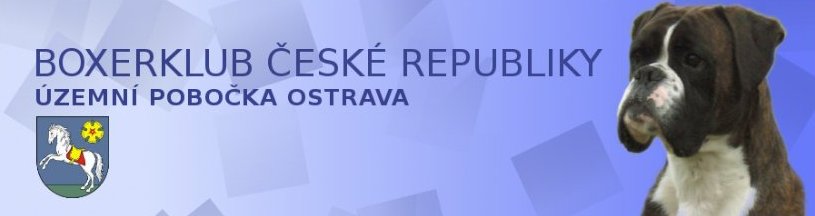 PozvánkaSrdečně zveme všechny členy pobočky i hosty naDEN BOXERA – ROZLOUČENÍ SE SEZONOUv sobotu  15. 12. 2018 na cvičáku Kynologického klubu v Hlučíně od 10:00 hodin.Výcvikový den je určen pro všechny kategorie psů i fen od štěňat až po veterány.Budeme nacvičovat:PoslušnostObranuObčerstvení zajištěno. Za ÚP Ostrava Boxerklub ČRPetr Jonešvýcvikář pobočkySvou účast prosím potvrďte, na adrese PetrJones@seznam.cz.Telefon:  606 700 575Kynologické cvičiště najdete na:  http://kkhlucin.cz